Woodfarm High School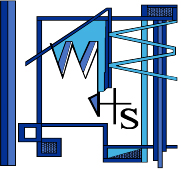 Home Learning Guide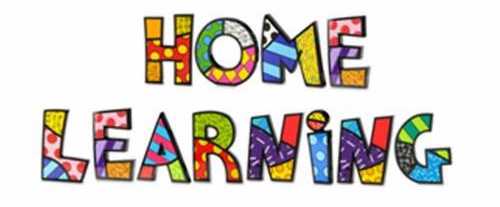 Table of ContentsPupil Guide:	Google Classroom	1Pupil Guide:	Show My Homework	6Additional Resources	9Useful Tips	11Pupil Guide:	Google ClassroomWhat is Google Classroom?Google Classroom is a cloud based forum style school focused service that allows a student (or students) to interact with the teachers or particular classes. As a Student you can view assignments set by your teacher. You are then able to complete and submit work for the teacher to mark, the teacher can also leave feedback for you to read.How to access Google Classroom You access Google Classroom through your GLOW account.  Log into your GLOW account and select the Google Classroom tile.  Forgotten PasswordThere are two ways in which your Glow password can be reset:Any teacher is able to reset your account for you when you are at school.If you are at home you can use “Forgotten your password?” link. The steps to complete this are located here: https://glowconnect.org.uk/help-with-glow/glow-launchpad/accounts-and-passwords/resetting-your-glow-password/Accessing Google Classroom app via a mobile device?Step 1: Sign in using Google Account, for pupils this will be their glow username followed by @er.glow.scot as shown below. 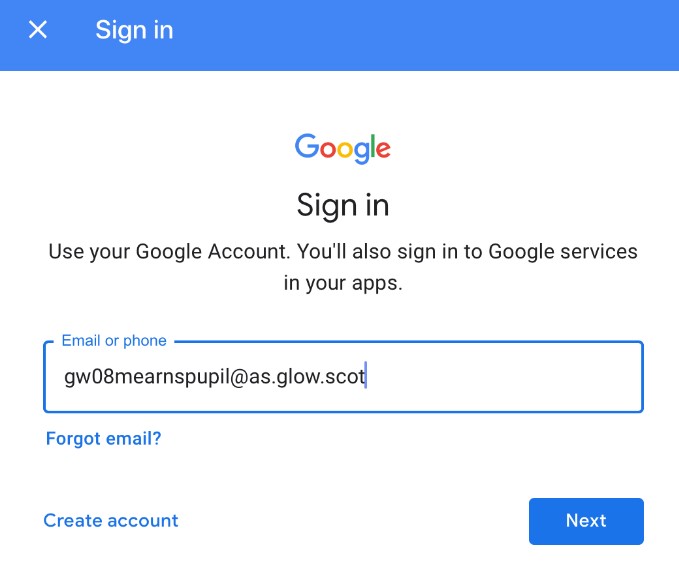 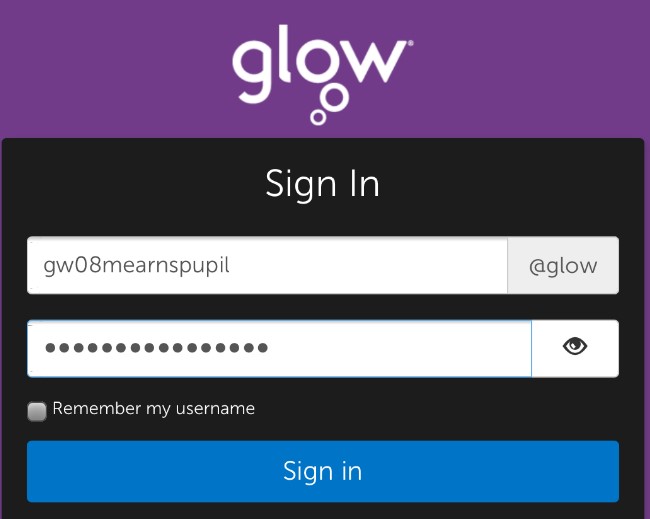 Step 2: Enter your Glow username and password.How to join a classThere are two ways to join a Google Classroom.Your teacher may give you a code to join the classYour teacher sends you an invite to join a class.  Google Classroom CodeIf your teacher provides you with a code to join the Google Classroom, follow these steps:Click the + on the top right of the page to Join Class. Enter the Class Code given to you by your teacher, and click Join.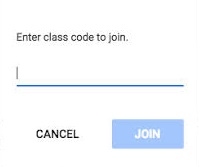 Your teacher invites you to join the classroom If your teacher invites you to join a Google Classroom, follow these steps: Go to your Google Classroom homepage.Accept the invitation to join the class.  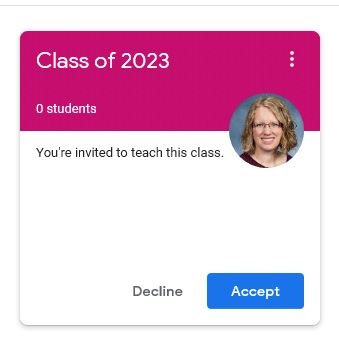 How to view tasks set by a teacher To view homework or tasks set:1. Once logged in to Google Classroom 2. Click on the class that you wish to viewStreamThe stream works similarly to a social network page. The most recent post that a teacher has added to the Google Classroom will be at the top and the oldest will be at the bottom. Each post will be associated with the subject that you are learning with that teacher. ClassworkThe classwork page is where you will find a very clear and easy list of all your current set assignments with their due date visible to see.You will need to upload your completed work in this section for your teacher to see.  IMPORTANT: Google Classroom will automatically mark your assignment as late if it is submitted after the deadline.  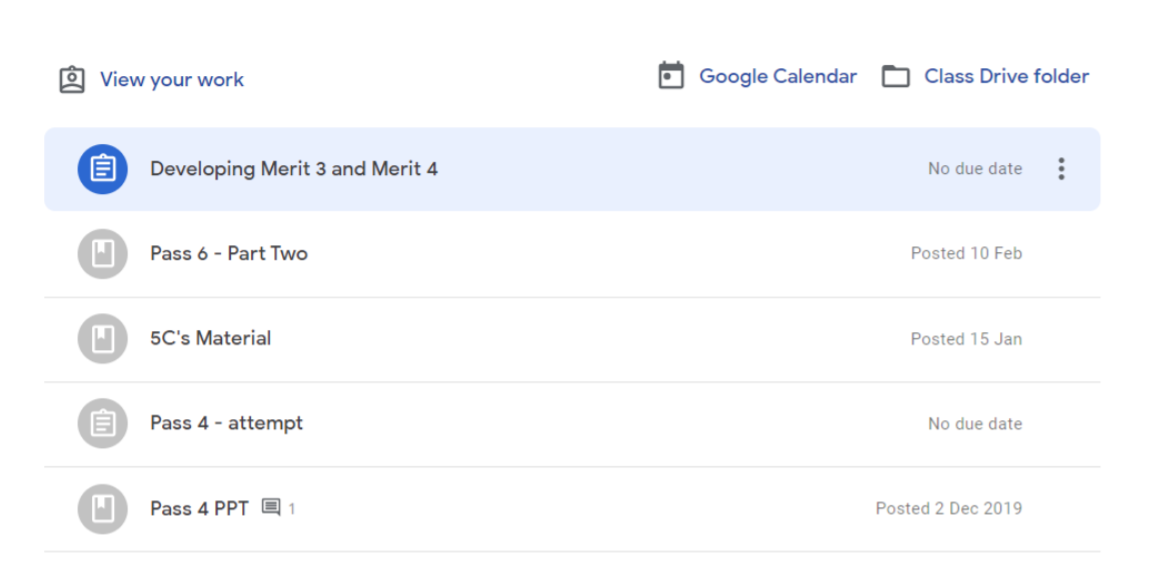 Google Calendar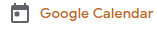 You will see the due dates for all your assessments here.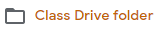 Class Drive FolderYour teacher may upload PowerPoints or course notes here.Submitting an assignmentGoogle Drive If you have already created your work, then by selecting this you can attach the work directly from your Google Drive.File If you have chosen to upload a file from your device you will need to re-upload the file if any changes are made to the file from your device, as these changes will not be saved to the already uploaded document.Create new If you have chosen to create a new document from the "Create" section, then simply click on the file and then you can start working. The file will open in a separate tab and will save automatically until closed. You are able to go back to this document to work on it as many times as you wish before submitting it, from your original assignment or Google Drive.The Turn In Button: If the teacher has assigned a student their own copy of a Google file type (Docs, Slides, Sheets, or Drawings) as part of the assignment, there will also be a Turn In button (top-right) in the Google file next to the share button. (Note: The Turn In button changes the ownership of the file from the student back to the teacher, and the student can no longer edit the file.) Students should submit their work using the Turn In button, NOT by sharing with the teacher. The teacher already has the right to view and edit the file.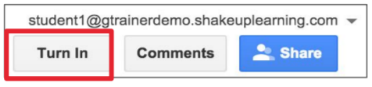 Pupil Guide:	Show My HomeworkHow to access Show My Homework You access Show My Homework through your GLOW account.  Log into your GLOW account and select the Show My Homework tile.  Show My Homework App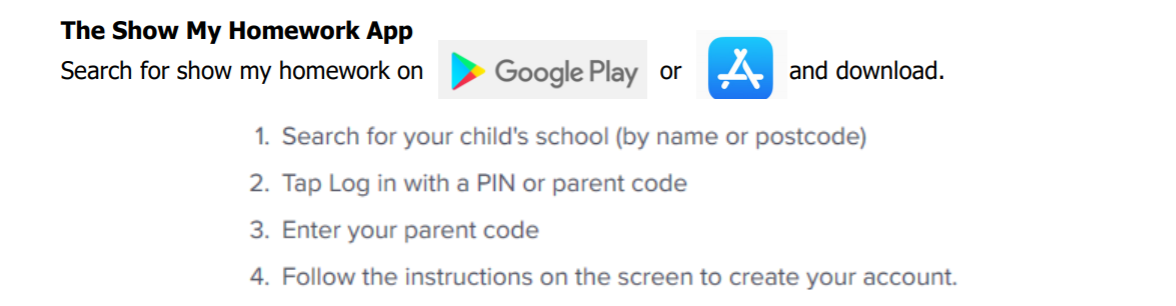 To Do ListThe To Do List shows a list of the homework you have outstanding.  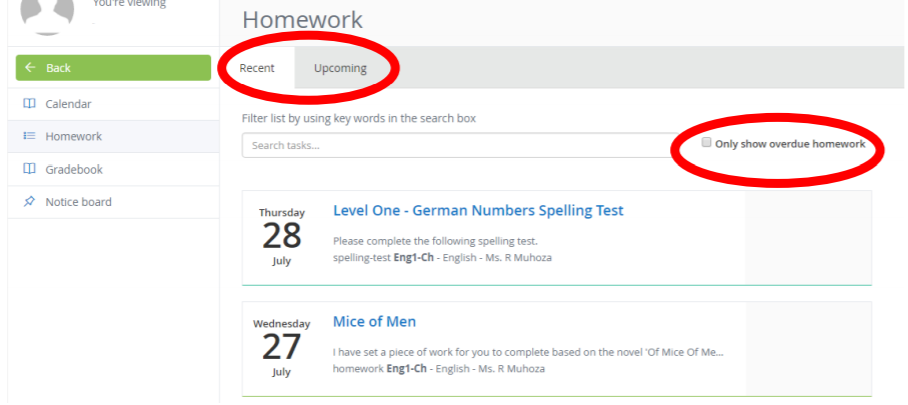 Homework Calendar The calendar shows an overview of your homework and due dates.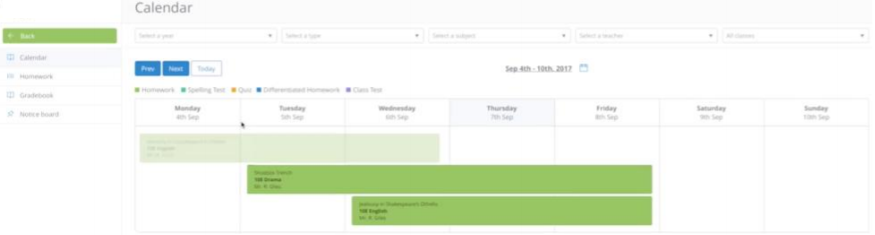 You can view more information by clicking on each piece of homework assigned in the calendar section.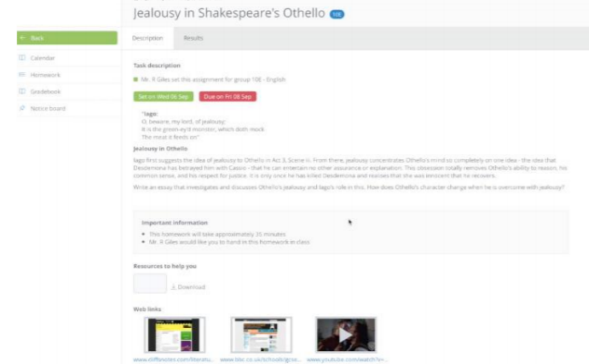 Home Screen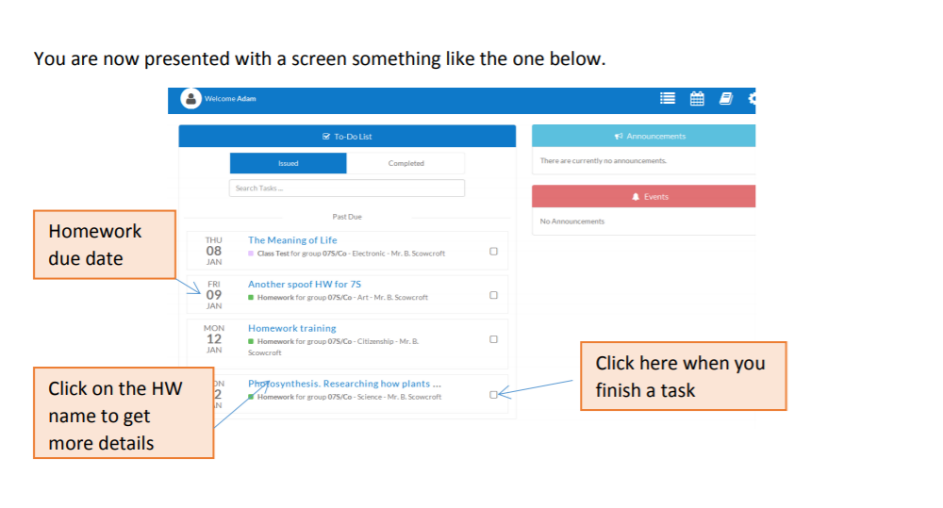 This student has 4 homework tasks outstanding.  The due date for each homework task is listed on the left hand sound.  When you finish a homework, click on the little box on the right.  This will move the homework from ‘issued’ to ‘completed’.  NOTE: Your teacher may note that you need to upload your homework to Google Classroom or Show My Homework.  Be careful – make sure you upload your homework using the correct channel.Additional ResourcesThe resources below are useful for building on learning at home: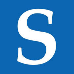 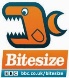 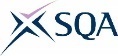 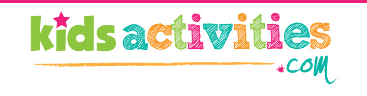 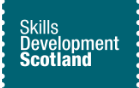 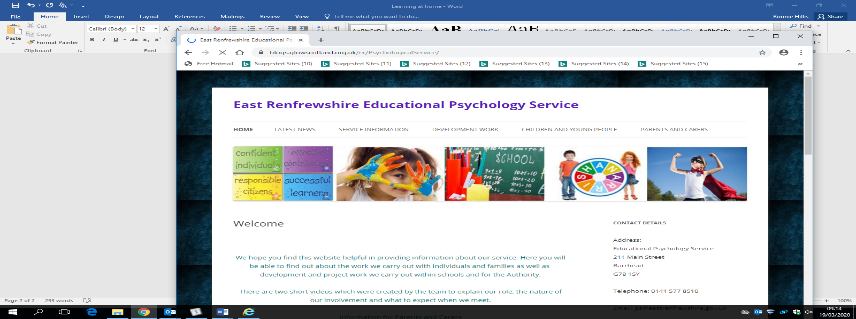 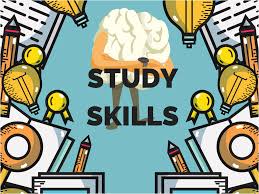 Useful TipsTip 1: Using iPhone or iPad to scan documents and upload PDF files rather than pictures to Show My Homework or Google Classroom. Check the screenshots below: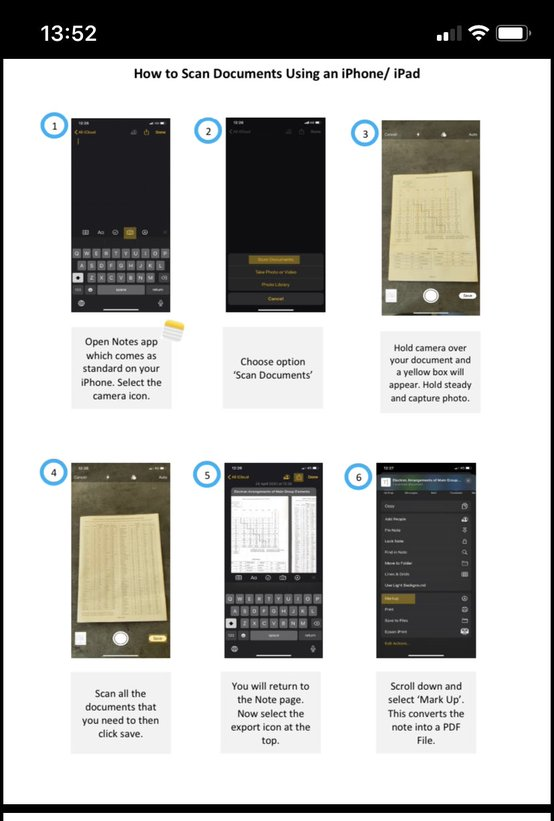 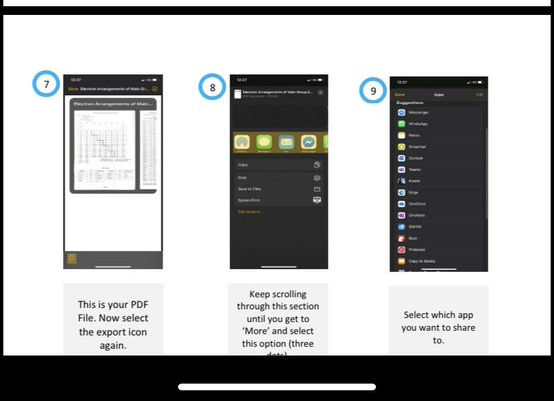 Tip 2: Downloading MS Office to devices including PC and MACsStep 1: Go to Glow: Woodfarm HS Launchpad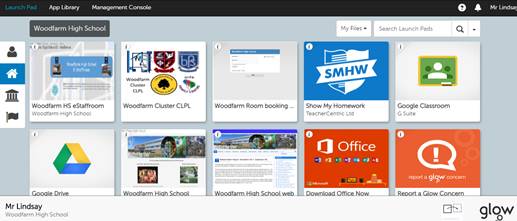 Step 2: Installation screen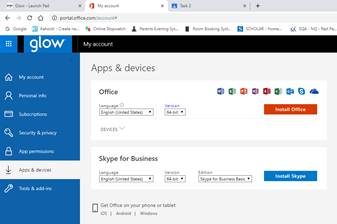 Tip 3: Google G-SuiteWhen using mobile devices pupils need to log into Google products such as Google Classroom using their Glow credentials NOT their personal Google account.How do they do this?Step 1:	Example: gw08lastnamefirstname@er.glow.scotStep 2:	They will then enter their Glow credentials on the Glow sign-in pageStep 3:	They now have access to Google products